Аппликация на тему «Наша Родина-Россия».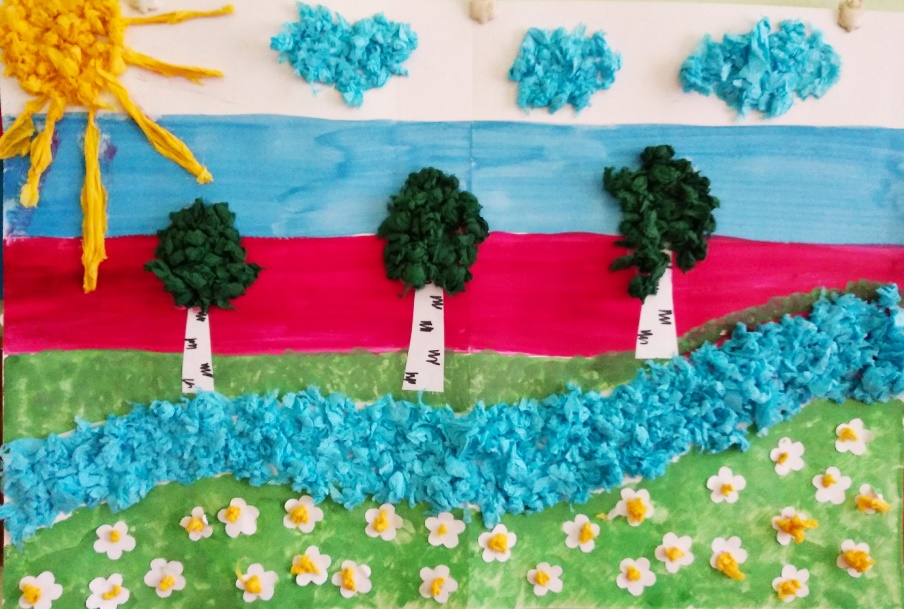 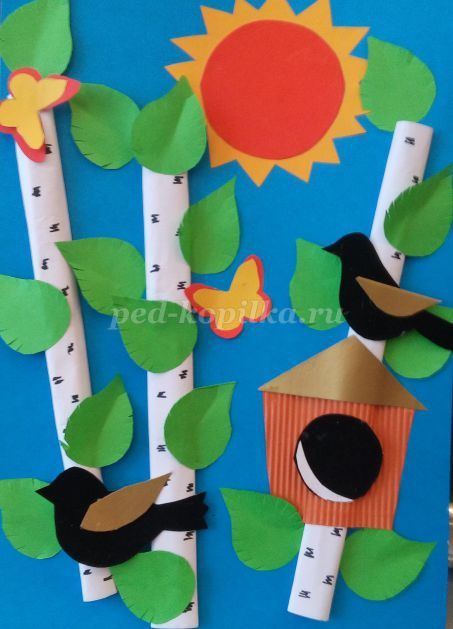 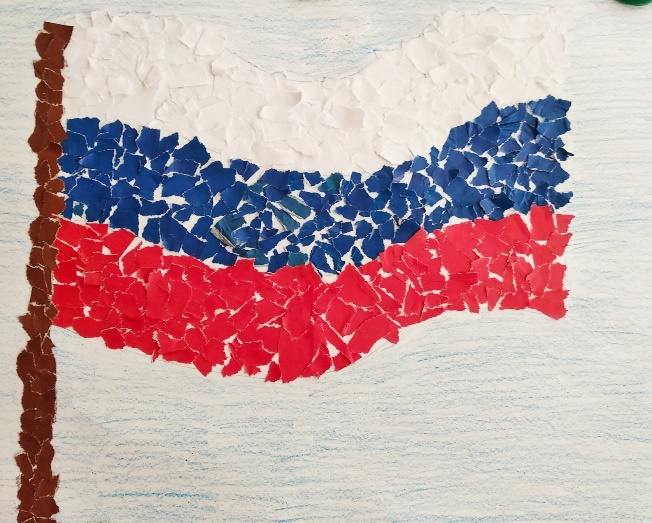 